NOTA OFICIAL 06/2022 O MUNICÍPIO DE BARRACÃO/PR, através da SECRETARIA MUNICIPAL DE SAÚDE (SMS), atualiza os dados e informa a ocorrência de quinze novos casos da Covid-19 nesta quinta:Casos de Covid-19 confirmado por teste rápido de antígeno para covid-19: femininas de  56, 62, 29, 34, 41, 58, 43, 43 e 44 anos e masculinos de 63, 19, 52, 49, 59 e 27 anos. Pacientes com Estado de Saúde Estável em isolamento domiciliar juntamente com seus familiares (contato próximo) e sendo monitorados pela Epidemiologia e acompanhados pela Equipe de Saúde do Município. Use a máscara de forma efetiva, cobrindo nariz e boca e higienize de mãos.  EVITE AGLOMERAÇÃO, NÃO COMPARTILHE CHIMARRÃO. VIVA O NOVO NORMAL.Se tiver sintomas gripais mesmo que leve (tosse e coriza) procure a Unidade de Saúde a qual você pertence para realização do exame de covid-19 e tire a dúvida se é covid ou gripe.ESF Copasa, Centro, Rural ou Industrial (Postos de Saúde que tem o exame de covid-19 que sai o resultado em 15 minutos). Não fiquei na dúvida faça o exame. Informações pelo telefone 49 9 99826 9341. Com essas confirmações, são: 1.482 casos positivos da COVID-19, Ativos: 55, Internados: 00, Recuperados: 1.390, investigação: 00 e 37 óbitos decorrentes da Covid-19 no Município de Barracão/PR.      Barracão/PR, 13 de janeiro 2022.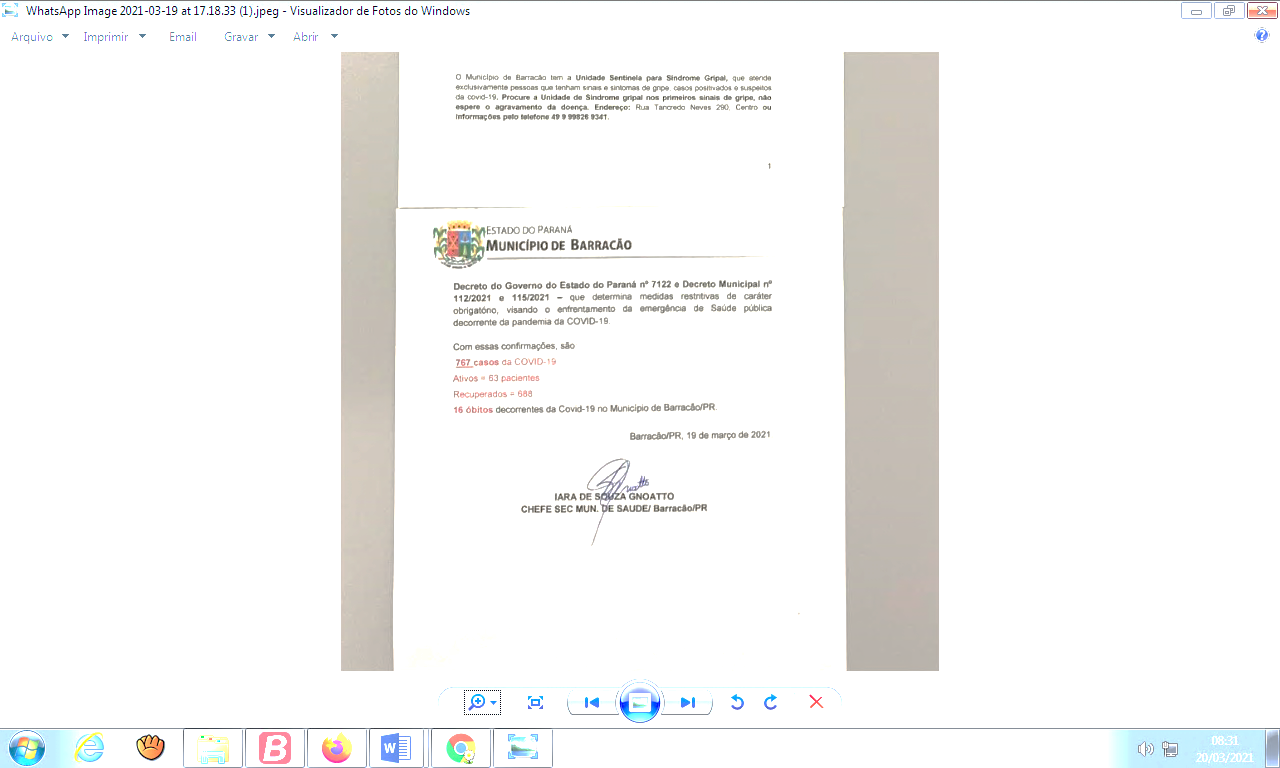 